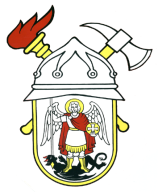 JAVNA VATROGASNA POSTROJBAGRADA ŠIBENIKAPut groblja 222000 ŠibenikOIB 28392388169KLASA: 007-03/23-02/04URBROJ: 2182-1-55-04-23-1Šibenik, 16. lipnja 2023.                                                   				JAVNA VATROGASNA POSTROJBA							GRADA ŠIBENIKA							VATROGASNO VIJEĆEPREDMET:  Sjednica Vatrogasnog vijeća Javne vatrogasne postrojbe grada ŠibenikaDana 23. lipnja 2023. godine, u prostorijama Javne vatrogasne postrojbe grada Šibenika, u 12:30 sati, održati će se 27. sjednica Vatrogasnog vijeća sa sljedećimDNEVNIM REDOMUsvajanje zapisnika s 26. sjednice Vatrogasnog vijeća od 19. svibnja 2023. godine,1. izmjene i dopune financijskog plana Javne vatrogasne postrojbe grada Šibenika za 2023. godinu,1. izmjene i dopune plana nabave robe, usluga i radova Javne vatrogasne postrojbe grada Šibenika za 2023. godinu,Statut Javne vatrogasne postrojbe grada Šibenika,Pravilnik o radu Javne vatrogasne postrojbe grada Šibenika,Pravilnik o unutarnjem ustrojstvu Javne vatrogasne postrojbe grada Šibenika,Pravilnik o plaćama i drugim primanjima zaposlenika Javne vatrogasne postrojbe grada Šibenika,Pravilnik o provedbi postupaka jednostavne nabave,Razno.JAVNA VATROGASNA POSTROJBA  GRADA ŠIBENIKA             VATROGASNO VIJEĆE                    PREDSJEDNIK					                              Tomislav Banovac